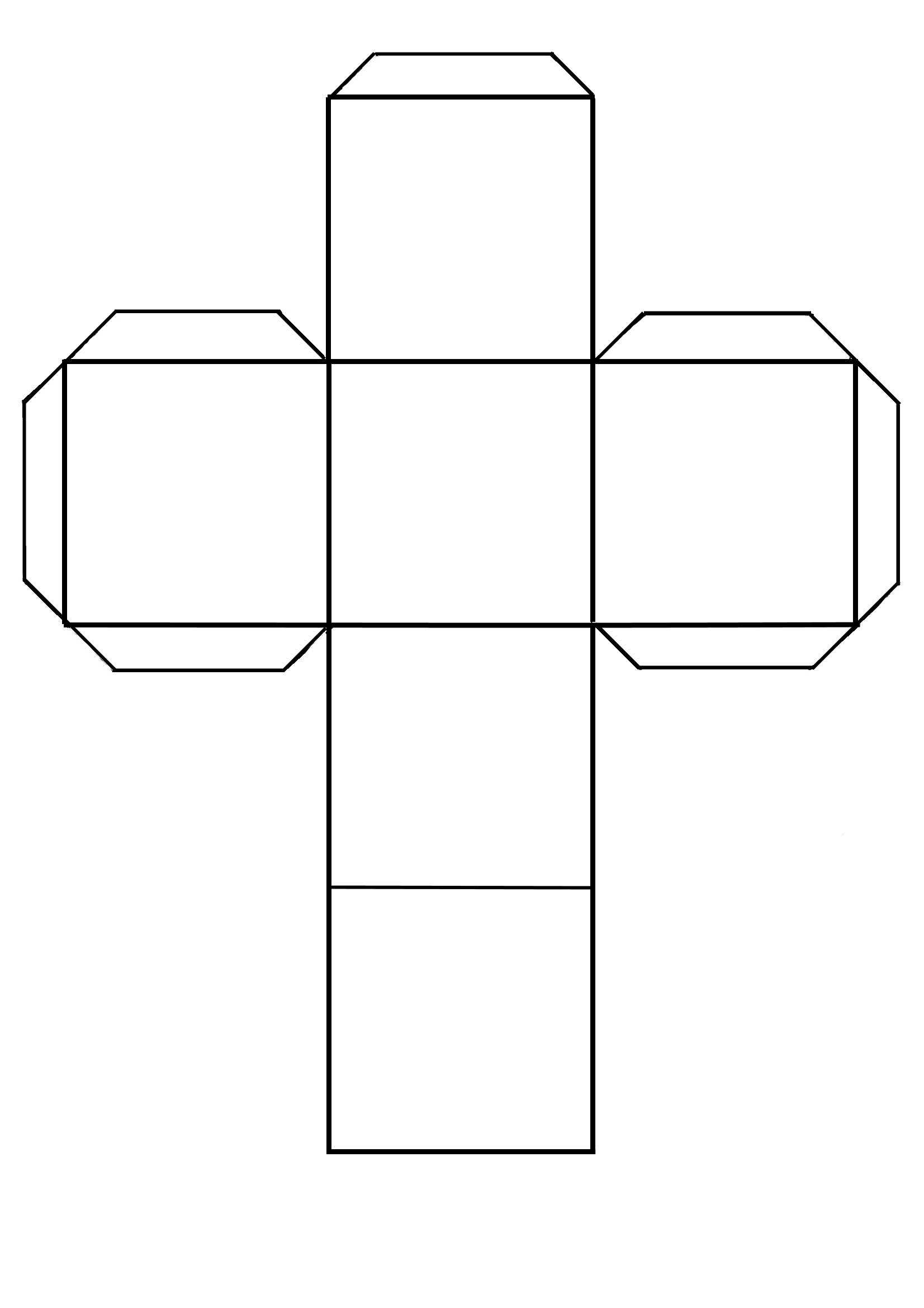 Materials Needed:Colored Cardstock PaperScissorsGlue (hot, stick, gorilla) or double side tape3 minute sand timerDirections:• Print out each page on colored card stock• Cut out each die as indicated.• Fold along the lines and assemble using either glue or double-sided tape. How to PlayYou can play in group (2-4) or in individual therapyIf playing in a group every player is given paper and pencil to write answers they want to give to questions that are not theirs or prompts to remind themselves of what that they want to explore further with therapist.• The client rolls the cube and responds to the question they roll.• If client doesn’t want to answer the question the can roll again. They can roll twice. The 2nd time move to the next person. They can try again after everyone has gone around.• If in group only the person who rolled the dice answers the question. If another player would like to talk about the question they should write the answer down to be discussed in individual session or if there is time at the end of the group.• Try to time game so that you have approximately 5-10 minutes for winding down discussions